NOVIGRAD, EPULONOVA ULICA – 4 LEŽIŠČA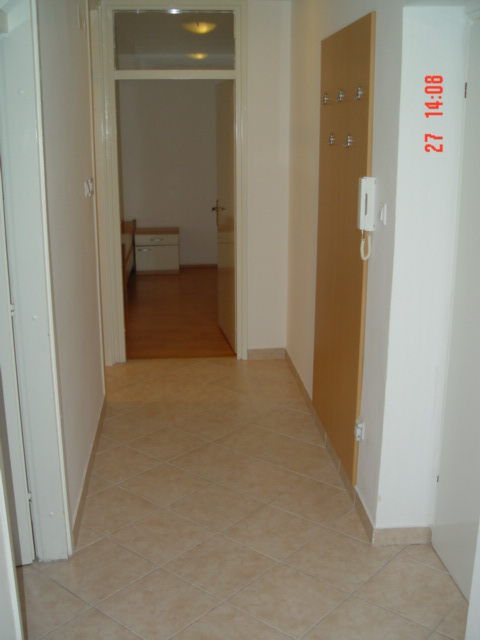 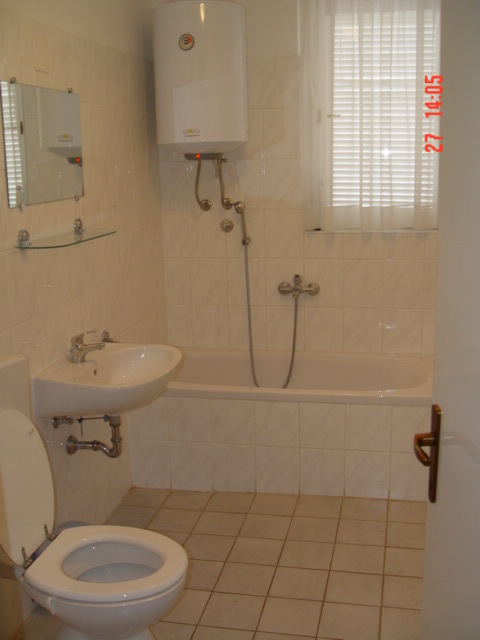 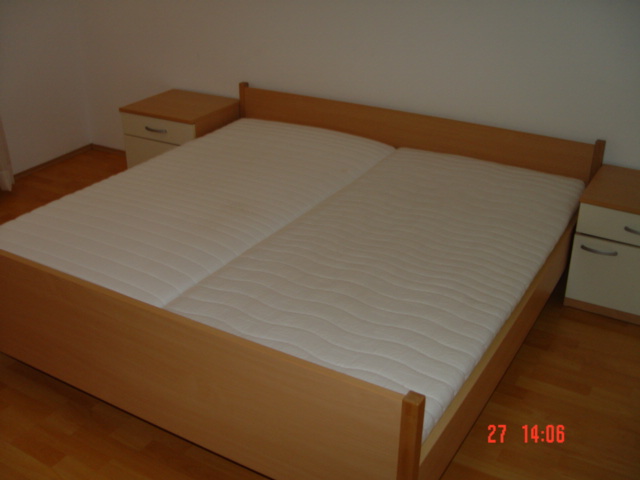                           Hodnik					     Kopalnica z WC-jem					Spalnica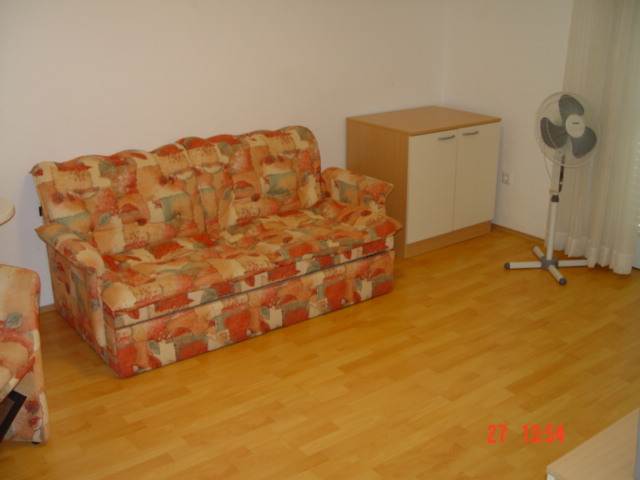 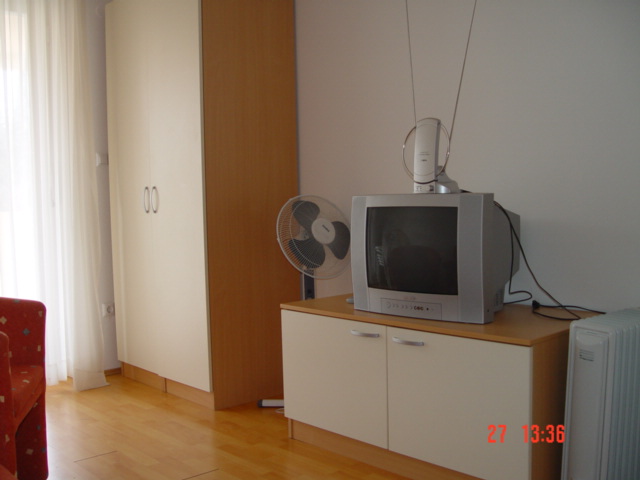 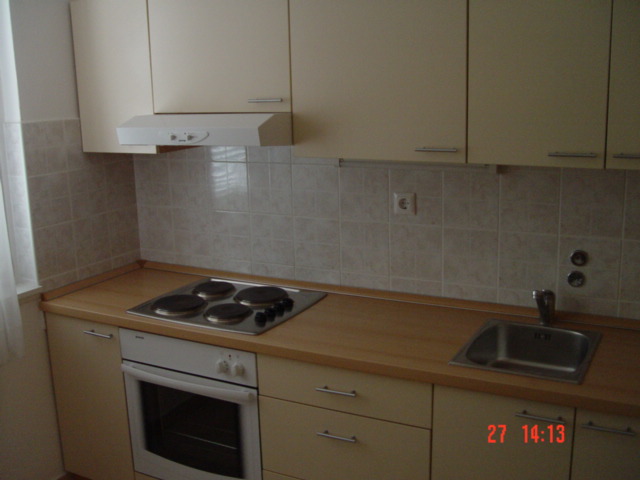       Dnevna soba z raztegljivim ležiščem	 		      dnevna soba				  kuhinja			SLIKE SO SIMBOLIČNE!Število počitniških enot: 3Kratek opis: Novigrad je mestece na zahodni istrski obali, samo  od slovensko-hrvaške meje. V mestu je več restavracij, trgovinic, barov in diskotek.Počitniške enote se nahajajo v bloku na Epulonovi ulici 3-5. V vsakem apartmaju je kuhinja, dnevna soba z raztegljivim ležiščem, spalnica z zakonsko posteljo, WC s kopalnico in balkon. Vsi apartmaji so opremljeni za bivanje in kuhanje. S seboj je potrebno prinesti posteljnino, brisače, kuhinjske krpe in čistila. Parkirišče ni zagotovljeno. Možnost parkiranja je na bližnjem plačljivem javnem parkirišču. Vodenje živali v objekt ni dovoljeno. Prav tako v apartmaju ni dovoljeno kajenje .Dostop do lokacije: Po poljubni cesto do KopraV Kopru zavijete na izvoz - smer PulaPeljete se proti mejnemu prehodu DragonjaOb vstopu v Republiko Hrvaško se peljete proti kraju Buje.Ob izhodu iz kraja Buje se peljete proti NovigraduOb vstopu v mesto Novigrad peljete na prvem semaforju naravnost proti centruTakoj, ko prevozite križišče, zavijete desno na parkirišče in poiščete tur. agencijo Festino, kjer se prijavite in dvignete ključe od apartmajaDo apartmajev se peljete proti centru mimo tur. agencije Festino. Po približno  zavijete desno na Epulonovo ulico in takoj zatem levo. Na levi strani sta stanovanjska bloka Epulonova ulica št.  5, kjer se nahajajo apartmajiDostop do plaže: približno  peš.Podatki o recepciji: Turistična agencija Festino (točne podatke glede prevzema ključev boste prejeli hkrati z napotnico za letovanje).Podroben opis za posamezno enoto si lahko pogledate v nadaljevanju. Enota: 			5/IINaslov: 		Epulonova ulica 3Tip enote: 		apartma s 4 ležišči (dvosobno stanovanje v bloku)Etaža:  			2. nadstropjeDvigalo:		nePovršina: 		Stanje enote: 		v letu 2005 je bila zaključena obnova in zamenjana stanovanjska oprema, v letu 2017 so bila zamenjana okna in v letu 2020 tudi                                       vhodna in notranja vrataTerasa/balkon: 	balkonVrtna garnitura:	daŽar:			neV apartmaju: 		kabelska TV, radioKlimatska naprava:	daOgrevanje: 		električni radiatorjiTip ležišč: 		1 x zakonska postelja, 1 x raztegljivi kavčShramba: 		/Kuhinja: 		vgradna pečica, vgradna kuhalna plošča, hladilnik z zamrzovalnim predalomParkirišče: 		skupno parkirišče v neposredni bližini, parkirišča niso označena.Enota: 			8/IIINaslov: 		Epulonova ulica 3Tip enote: 		apartma s 4 ležišči (dvosobno stanovanje v bloku)Etaža:  			3. nadstropjeDvigalo:		nePovršina: 		Stanje enote: 		v letu 2005 je bila zaključena obnova in zamenjana stanovanjska oprema, v letu 2017 so bila zamenjana okna in v letu 2020 tudi                                       vhodna in notranja vrataTerasa/balkon: 	balkonVrtna garnitura:	daŽar:			neV apartmaju: 		kabelska TV, radioKlimatska naprava:	daOgrevanje: 		električni radiatorjiTip ležišč: 		1 x zakonska postelja, 1 x raztegljivi kavčShramba: 		/Kuhinja: 		vgradna pečica, vgradna kuhalna plošča, hladilnik z zamrzovalnim predalomParkirišče: 		skupno parkirišče v neposredni bližini, parkirišča niso označena.Enota: 			11/IVNaslov: 		Epulonova ulica 5Tip enote: 		apartma s 4 ležišči (dvosobno stanovanje v bloku)Etaža:  			4. nadstropjeDvigalo:		nePovršina: 		Stanje enote: 		v letu 2005 je bila zaključena obnova in zamenjana stanovanjska oprema, v letu 2017 so bila zamenjana okna in v letu 2020 tudi                                       vhodna in notranja vrataTerasa/balkon: 	balkonVrtna garnitura:	daŽar:			ne	V apartmaju: 		kabelska TV, radioKlimatska naprava:	daOgrevanje: 		električni radiatorjiTip ležišč: 		1 x zakonska postelja, 1 x raztegljivi kavčShramba: 		/Kuhinja: 		vgradna pečica, vgradna kuhalna plošča, hladilnik z zamrzovalnim predalomParkirišče: 		skupno parkirišče v neposredni bližini, parkirišča niso označena.